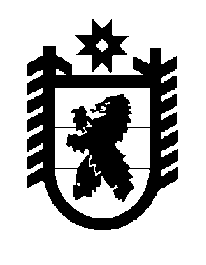 Российская Федерация Республика Карелия    ПРАВИТЕЛЬСТВО РЕСПУБЛИКИ КАРЕЛИЯПОСТАНОВЛЕНИЕот 26 апреля 2012 года № 133-Пг. ПетрозаводскО внесении изменений в постановление ПравительстваРеспублики Карелия от 25 мая 2009 года № 107-ППравительство Республики Карелия п о с т а н о в л я е т:Внести в постановление Правительства Республики Карелия от 25 мая 2009 года № 107-П «Об Официальном интернет-портале Республики Карелия» (Собрание законодательства Республики Карелия, 2009, № 5, ст.529) следующие изменения:1) в пунктах 6, 8 слова «Администрация Главы Республики Карелия» в соответствующем падеже заменить словами «Государственный комитет Республики Карелия по развитию информационно-коммуникационных технологий»;2) в пунктах 8, 14, 15, 16 Положения об Официальном интернет-портале Республики Карелия, утвержденного указанным постановлением, слова «Администрация Главы Республики Карелия» в соответствующем падеже заменить словами «Государственный комитет Республики Карелия по развитию информационно-коммуникационных технологий» в соответствующем падеже;3) в Регламенте информационной поддержки Официального интернет-портала Республики Карелия, утвержденного указанным постановлением:а) в пунктах 4, 6, подпункте 1 пункта 13, пунктах 14, 16, 17, 18 слова «Администрация Главы Республики Карелия» в соответствующем падеже заменить словами «Государственный комитет Республики Карелия по развитию информационно-коммуникационных технологий» в соответствующем падеже;б) пункт 8 признать утратившим силу;в) в пункте 9 слова «В организационную структуру информационной поддержки интернет-портала входят» заменить словами «Информационную поддержку интернет-портала осуществляют»;г) в подпункте 1 пункта 9, пункте 10 слова «сотрудник Администрации Главы Республики Карелия» заменить словами «специалист Государственного комитета Республики Карелия по развитию информационно-коммуникационных технологий»;д) в подпункте 2 пункта 9 слова «сотрудники Администрации Главы Республики Карелия» заменить словами «специалисты органов исполнительной власти Республики Карелия»;е) в подпункте 2 пункта 10, подпункте 4 пункта 11, пункте 27 слова «Руководитель Администрации Главы Республики Карелия» в соответствующем падеже заменить словами «Председатель Государственного комитета Республики Карелия по развитию информационно-коммуникационных технологий» в соответствующем падеже;ж) пункт 12 изложить в следующей редакции:«12. Ответственный исполнитель осуществляет следующие функции:1) осуществляет сбор и подготовку информации для размещения в одном или нескольких разделах интернет-портала;2) направляет Оператору предназначенные для публикации на интернет-портале нормативные правовые акты органов исполнительной власти Республики Карелия;3) направляет информацию редактору направления, отвечающему за информационную поддержку соответствующего раздела интернет-портала, либо, по согласованию с Оператором, администраторам;4) размещает и обновляет информацию в закрепленных за ним разделах интернет-портала, открытых для удаленного доступа;5) несет персональную ответственность за достоверность, своевременность и качество направляемой информации.»;з) в пункте 15 слова «Руководителем Администрации Главы Республики Карелия» заменить словами «заместителем Главы Республики Карелия, непосредственно координирующим и контролирующим деятельность Государственного комитета Республики Карелия по развитию информационно-коммуникационных технологий»;и) второе предложение пункта 22 изложить в следующей редакции:«По согласованию с Оператором ответственный исполнитель может направлять материалы для публикации на интернет-портале непосредственно администраторам.»;к) в пунктах 28, 29 слова «заместитель Руководителя Администрации Главы Республики Карелия, курирующий вопросы развития интернет-портала» заменить словами «Председатель Государственного комитета Республики Карелия по развитию информационно-коммуникационных технологий»;л) пункт 31 изложить в следующей редакции:«31. Тексты нормативных правовых актов Республики Карелия размещаются на интернет-портале ответственными исполнителями с использованием системы электронного документооборота.»;4) в приложении № 2 к Регламенту информационной поддержки Официального интернет-портала Республики Карелия, утвержденному указанным постановлением:а) в пунктах 27, 57, 58 слова «Государственный комитет Республики Карелия по вопросам развития местного самоуправления» в соответствующем падеже заменить словами «Администрация Главы Республики Карелия» в соответствующем падеже;б) в пунктах 1, 3-9, 11, 13-31, 33-38, 41-43, 45, 47-57, 59 слова «администраторы службы поддержки» заменить словами «администраторы».          ГлаваРеспублики Карелия                                                                     А.В. Нелидов